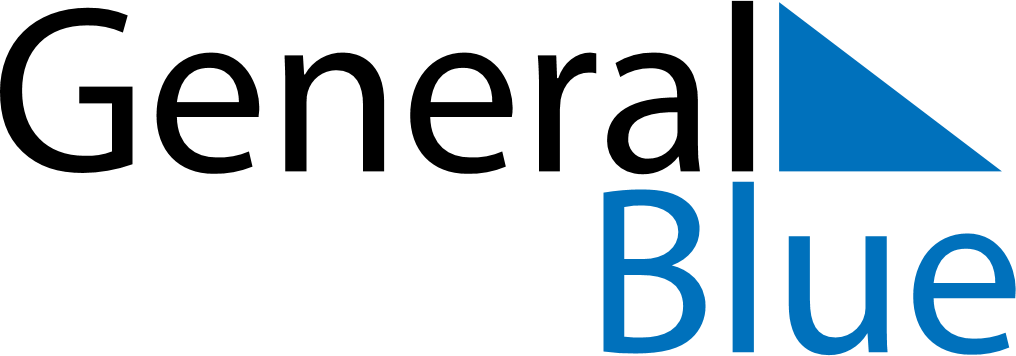 Guam 2025 HolidaysGuam 2025 HolidaysDATENAME OF HOLIDAYJanuary 1, 2025WednesdayNew Year’s DayJanuary 20, 2025MondayMartin Luther King Jr. DayFebruary 14, 2025FridayValentine’s DayMarch 3, 2025MondayGuam History and Chamorro Heritage DayApril 15, 2025TuesdayTax DayApril 18, 2025FridayGood FridayApril 20, 2025SundayEaster SundayApril 23, 2025WednesdayAdministrative Professionals DayMay 11, 2025SundayMother’s DayMay 26, 2025MondayMemorial DayJune 15, 2025SundayFather’s DayJune 19, 2025ThursdayJuneteenthJuly 4, 2025FridayIndependence DayJuly 21, 2025MondayLiberation DaySeptember 1, 2025MondayLabour DayOctober 13, 2025MondayColumbus DayOctober 31, 2025FridayHalloweenNovember 2, 2025SundayAll Souls’ DayNovember 11, 2025TuesdayVeterans DayNovember 27, 2025ThursdayThanksgiving DayNovember 28, 2025FridayDay after Thanksgiving DayDecember 8, 2025MondayOur Lady of Camarin DayDecember 24, 2025WednesdayChristmas EveDecember 25, 2025ThursdayChristmas DayDecember 31, 2025WednesdayNew Year’s Eve